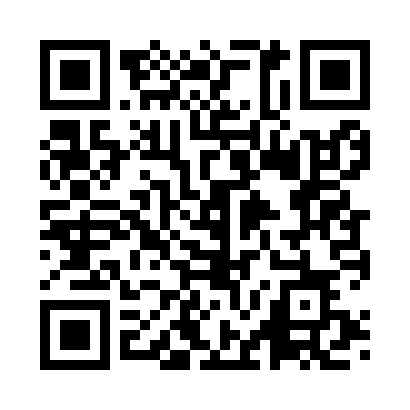 Prayer times for Alatri, ItalyWed 1 May 2024 - Fri 31 May 2024High Latitude Method: Angle Based RulePrayer Calculation Method: Muslim World LeagueAsar Calculation Method: HanafiPrayer times provided by https://www.salahtimes.comDateDayFajrSunriseDhuhrAsrMaghribIsha1Wed4:156:031:046:008:059:462Thu4:136:011:046:018:069:483Fri4:116:001:036:028:079:494Sat4:095:591:036:028:089:515Sun4:085:581:036:038:109:536Mon4:065:561:036:048:119:547Tue4:045:551:036:048:129:568Wed4:025:541:036:058:139:579Thu4:015:531:036:058:149:5910Fri3:595:521:036:068:1510:0111Sat3:575:511:036:078:1610:0212Sun3:555:501:036:078:1710:0413Mon3:545:491:036:088:1810:0514Tue3:525:481:036:088:1910:0715Wed3:515:471:036:098:2010:0816Thu3:495:461:036:108:2110:1017Fri3:475:451:036:108:2210:1118Sat3:465:441:036:118:2310:1319Sun3:445:431:036:118:2410:1420Mon3:435:421:036:128:2510:1621Tue3:425:411:036:128:2610:1722Wed3:405:401:036:138:2710:1923Thu3:395:401:036:138:2810:2024Fri3:375:391:046:148:2910:2225Sat3:365:381:046:148:2910:2326Sun3:355:381:046:158:3010:2527Mon3:345:371:046:158:3110:2628Tue3:335:361:046:168:3210:2729Wed3:315:361:046:168:3310:2830Thu3:305:351:046:178:3410:3031Fri3:295:351:046:178:3410:31